BackHardcoreDuration: 1.5 hoursBe in a gym.Focus on form. Contact Eric for guidelines on muscle movements.Pace yourself and take breaks.Drink water throughout the workout.Be Smart don’t let your ego get in the way of safety.For Toning and Endurance: High rep low weightFor Size and Strength: Low rep high weightBike for 20 minutesHere are some basic chest exercises, feel free to manipulate the set count in any way or do them like I suggested. Make sure you do the ** workouts because of the particular area of the chest they target.Perform 5 wide pull-ups between EVERY set*Bent over rows w/free weight barbbell 3 setsBent over back fly 5 sets (light weight)Lat pull down 5 setsShrugs 5 setsLow row 5 sets*Lat push down 5 sets *Dead lifts 5 sets Stretch !See next page!Cat stretch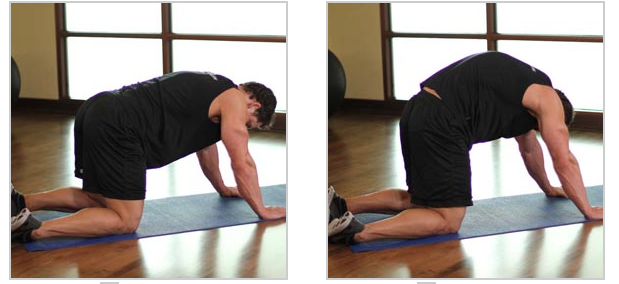 Middle backLower BackOne arm against wall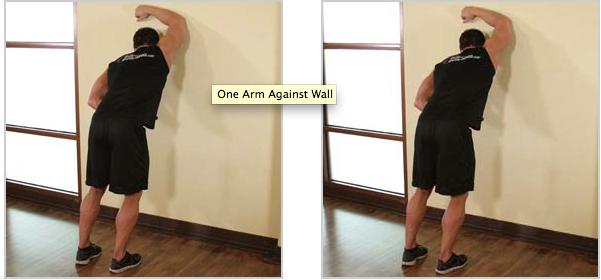 Latissimus Dorsi (lats)Childs poseLower middle and upper back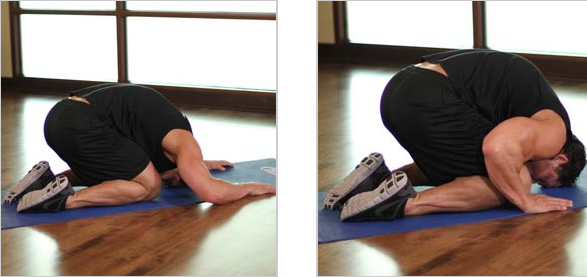 